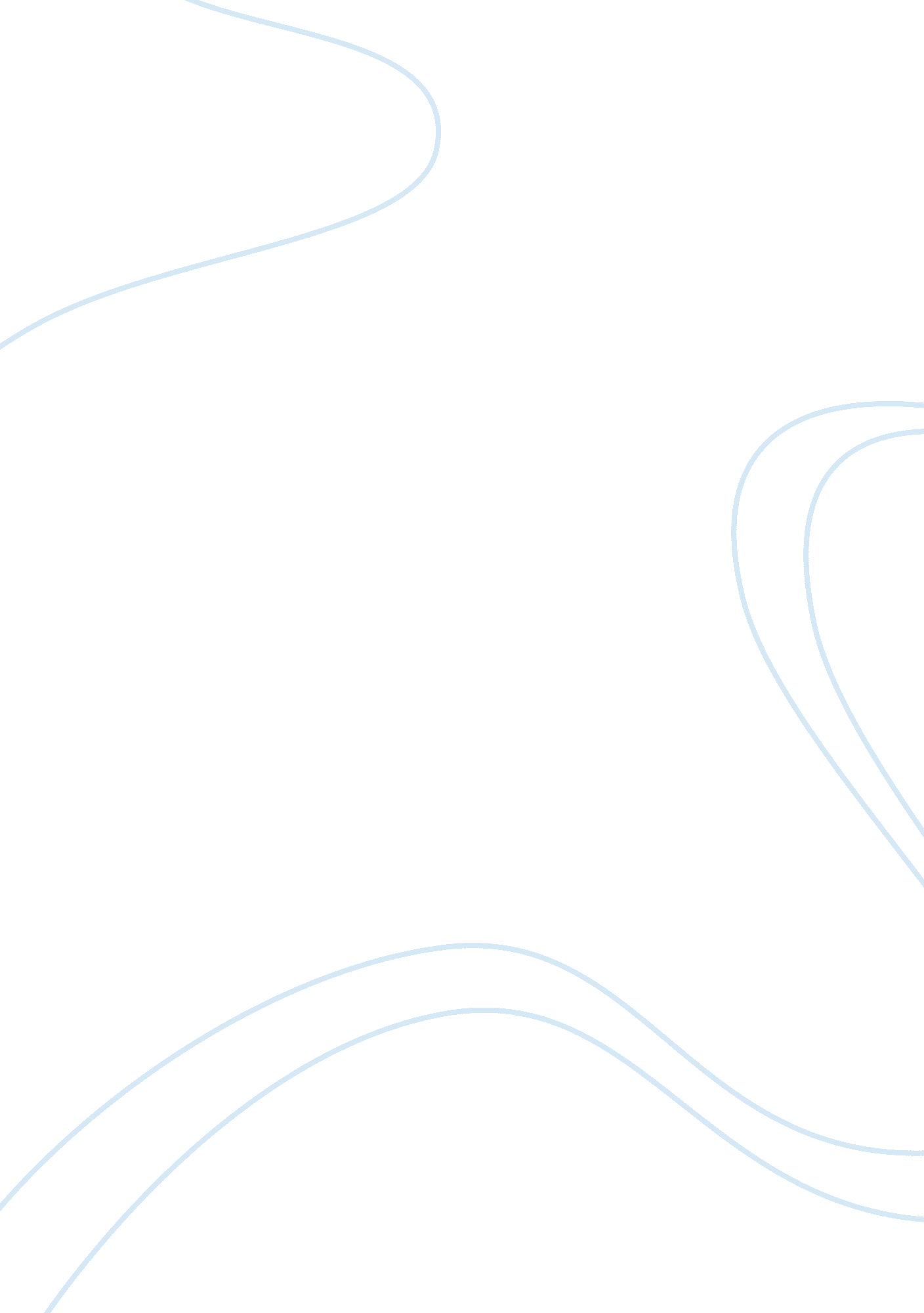 History essay about apartheid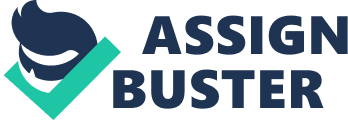 Following the stretched history of Europe’s imperialism, the 1948’s National Party election ushered in a novel historical dispensation in the South African social, political as well as economic landscapes. The national party intensified and officialised the apparatus of racial segregation under both the British and the Dutch rule. As noted by Ayittey (1996), the coalition which constituted the national party in addition to other consequent South African governments standardized separatist directive which resulted in the effectual categorization of persons according to races. The organization was planned in a way such that the White minority marginalised the black majority to its management in a deceitful system well-known jointly as apartheid. The existence of the dispensation placed the white minority on a favourable platform than their black majority counterparts. The ruling white minority and who were at the top of the hierarchy in the South African society controlled the social-economic affairs as well as the political arena. Ayietty (1996) took note of the fact that the white acquired all the positions that ensured that they sustained and fully enjoyed the proceeds of the country’s industrialization whilst the black majority lurched in scarcity and estrangement in the margins of a racist and devious regime. In addition, Esler (1996) discovered that while the white minority had full access to a high standard of life similar to that of developed countries, the black majority lingered in the sphere of mediocre education, poverty, in addition to pitiable living standards. This situation in all aspects of life led to the prevalence of low life expectancy among the blacks. South Africa had simply turned into a state that was governed by following the propositions of the whites-only referendum. Subsequently, South Africa split up from other former colonies including the Commonwealth group of British colonies. Apartheid was an ostracized political dogma which was out rightly destined in the whole world, Esler (1996) pointed out that apartheid was set up at a time when the human race had already gone through the impact of imperialism and racial discrimination culminating from the devious slavery system in America as well as the scramble for Africa. The instruments of apartheid led to isolation and the divestment South Africa from conventional global doings in political social as well as economic realms. The separatist and racist apartheid legislations ensured that the blacks remained at the margins of the major economic activity. On the other hand, the enacted coterie of pass legislations made it hard for the blacks’ majority to have access to the income generating opportunities as well as well-paid jobs in the “ white” zones. A statement by Jean (1989) reveals that the apartheid regime made it nearly impossible and difficult for the blacks to be involved in any economic activity. For instance, “ most women who attempted venturing into commercial beer brewing were often raided by the police and labelled as deviants”. (Op. cit) indication to the economic control imposed on women by the apartheid system was the actuality that the existence of women in towns was illegal in the authoritarian assertion of pass laws. In addition, Black men were also barred from making a living in the desirable ‘ White Zones’ A considerable percentage of blacks were employed in the farms owned by the whites where earnings were astonishingly low. Entrance to towns where one could have landed on a lucrative job or even better income earning prospects was closely safeguarded by the racially prejudiced regime through the implementation of stringent pass laws. The pass laws were accompanied by an ‘ endorsement in’ and ‘ endorsement out’ clause. The part was set for use by employers who in return use the clause while condemning or recommending pass holders. Subsequently, the stage administering the economic indulgence constrained the blacks to deprived rural areas identified then as Bantustans. Numerous of these reserves were supposed to be in premeditated poverty by way of prohibiting access to private possessions as part of the invasive feint customized to gag the economic opulence of black South Africans. The condition of the pass laws created for the black South Africans was part of a holistic ruse to influence the capitalist method on cheap labour. The establishment and enactment of Pass laws made it possible for the regime to incarcerate most of the black South Africans to stations where human labour was required the most like in the farms. The circumstances came with substantial law pass linked arrests in urban areas where ‘ criminals’ were ferried to white farms to be used as prison labourers. Verwoerd delineated that controls regarding emigration had to be stiffened to avert manpower from departing the white farming areas and instead turn into loafers in the city. (Hayward & Jean 1989) One illuminate societal impact of apartheid in South Africa was its considerable effect on women. Women endured the dual brunt of gender segregation as well as racial discrimination. According to Lowis (1996), the oppression of black women was dissimilar from the type of repression directed at men. “ Women under apartheid had no rights” (Lowis, 1996). The researcher underscores that in the profound hand of apartheid women were not allowed to access education, they had neither rights to own property nor any legal rights. Several black women had found their only financial consolation in mean jobs as either domestic workers or in the farms for meagre wages. The majority of the women had to undergo the depressing reality of horrible poverty which increased the death rate of children who heavily suffered from malnutrition. On the public facade, one main feature of the deceitful system of apartheid was the stratification and classification of people as per their respective races. Legislations such as the Population Registration Act of 1950 were enacted to assist in the categorization of all South African citizens with respect to their race. The major Classifications recognized consisted of the Whites, the Black as well as the coloured. From a different front the Reservation of Separate Amenities Act of 1953 was used to create split public facilities’ for use by both the blacks and the whites. This was the driving force of the apartheid philosophy which supported the racial differences as the source for nationalist economic social, as well as political policies. Sebastian (1992) highlights that the execution of the apartheid system supposed that South Africa was the first state in the world to legalize racism. In addition, Sebastian (1992) alluded to apartheid as a very repressive system that was intended to be a tool for overbearing the economic lives of all the black individuals as well as their respective physical locality. The writer notes anyone found without an approved job would be relocated off the urban or ‘ white zones’. This resulted in a scenario where blacks working in urban areas lived as annual immigrants. The black were required to subsist in two different worlds where they may possibly just live with their families in remote rural area on one occasion in a long while and then travel into urban areas for over eleven months to fend for their relatives in the city, in the mines or in the mines. On the worldwide collective dais, the organization of apartheid in South Africa led to the seclusion of South Africa in worldwide sport in the mid 1950s. It should be highlighted that apartheid barred multiracial sport which had the implication that South Africa could not take part in international teams as these teams consisted of numerous races. Demands from associations such as the Non-Racial South African Sport Association put pressure on South Africa. The association made efforts and lobbied the International Committee to put weight on the South African government to influence and rectify its racial sports policies and institutions. The xenophobic antics of the apartheid were propagated and local as well as international pressure groups pushed for more efficient seclusion of South Africa. The apartheid ploy comprised of a coterie of incorporated financial and political procedures harmonized by societal strategies modified to incarcerate the black mainstream to environs of the South Africa culture. The pass regulations ended in a methodical demolition of the family component as well as the whole cultural and societal structure of the black preponderance. The popularity of felony in the slums is strongly linked with adverse state of affairs in which children are brought by principally struggling single parents, especially mothers, dwelling in the slums where the regulative father facet is constantly absent. Mermelstein David (1987) points out that a major aspect that served as a profound blow to the black community was the element of education. The blacks were supplied with a doctored Bantu learning syllabus which simply equipped the black to minister to the consumerist desires of their white masters. The definite form of education prospectus crafted in forged means to maintain blacks at the overhaul of their white masters meant that learning was not compulsory and as essential as was the case for white children. The issue policies in significant subjects for instance science, math and languages made the blacks linger in restricted profession prospects with inability to contend with their white counterparts. The education catastrophe was exasperated by University isolation which was executed in 1959 to capitulate devastating results for the blacks. Mermelstein David (1987) commented that the effects of schooling strategies are far severe than the situation tinted by South Africa’s school turnout and literacy facts. The researcher declares that the majority of the South Africans supposedly learned are in actuality functionally ignorant from a developed functionality perception whereas scores of those scheduled as attending school create negligible advancement over the years due to stumpy turnout and pass statistics. The doctored apartheid informative strategy not only dented the black societal framework but also damaged the apartheid financial system and fashioned restraining vicinities which were not in cycle with formation of a pulsating autonomous financial system. Mermelstein David (1987) explains that Apartheid teaching guidelines resulted in locating back human resource formation past a distinct generation which consequently fashioned the most essential of all financial limitations on the outlook and prediction of the advancement and growth of the state financial system and independent society in general. Albert Luthuli was the initial leader of black emancipation faction the African National Congress from the year 1925 to 1960. The black association idol was awarded a Nobel Peace reward for the responsibility that he cooperated in combating ethnic brutality in the 1960s. The resistance was fought from assorted angles attributing diverse conquerors at diverse intonations of the fight back which terminated in the voting of the ANC into authority in 1994 at the time Nelson Mandela turned out to be the earliest black president of South Africa. The Apartheid system restricted blacks in the echelon of tyranny by endorsing regulations to prohibit the dispute of blacks against the ills of the status quo. The nationwide labour decree for example was propagated to limit blacks and the citizens of colour from objecting the performance of the indigenous labour Act of 1953. In the principle of the Act Suckling, John et al (1988) remarks that the regime’s administrators were given the authority to proclaim states of emergency and augment the forms of punishment that the administration were to impose. One such extraordinary state of emergency transpired at Sharpeville where almost 69 blacks died in a brutal spar amid the state military and the black protestors. The apartheid government had numerous grasps on the societal lives of the blacks. Suckling John et al (1988) comments that the rules which explicitly dealt with individual privileges necessitated that couples get country consent prior to living jointly. State establishments would either award or deny the rights of the black couples for feeble explanations frequently found on what the country usually deemed to be ‘ surplus blacks’. Under the individual decrees families considered as excess were thrown out of the Bantustans and damned to live in places remote from the secured white regions. The societal lives of South Africans were as well exposed to the ruthless Immorality Act of 1950 which believed marriage involving diverse races as unlawful. Moreover, the modification of the Immorality Act in 1957 solicited that even the illustration of plans to create a relationship with somebody of an ethnicity different from yours was prohibited. Under apartheid decree blacks were suppressed from all political doings. The blacks’ independent rights were seized from them alongside all their civil rights which were forfeited under numerous regulations passed by the state administration. Any political configurations particularly those fashioned with the objective of communicating resistance politics was forbidden through the ratification and execution of the Suppression of Communism Act of 1950. This act offered the basis for onslaught on any sort of political movement despite of whether it was socialist or not. The detached Representation of Voters Act seized the suffrage from the control of the blacks and banned them from partaking in general voting. Sunter Clem (1987) comments that the decrees approved to control political doings were authoritative to a degree that any black who wanted to defy them risked custody demise. Sunter Clem (1987) declares that by 1963 the defence police force had exterminated more than 100 blacks in political altercations. “ Dozens of thousands were confined to prison many without any trial nor legal representation” (Op. cit) The author also remarks that due to the tyrannical and impulsive political indulgence countless blacks died in political remonstrations and conflicts as police force and the armed forces gunned down black campaigners. By expansion The South African Statute Laws gave assertion to the South African argument to imprison any citizen to remote sections or states. The imprisonment sentence involved issues like blacks were forbidden by the country to travel, inscribe, or converse in public. Even more appalling for the blacks those confined had no supremacy to petition against the imposed endorsements. The United Nations classify South Africa as a middle revenue country with a redoubtable contribution of wealth. United Nations furthermore identify SA as a state with well industrialized economic, lawful, communication and transportation segments amid other props of one of Africa’s financial and political powerhouses. The South African stock trade, the Johannesburg Stock Exchange (JSE) is categorized along with the pinnacle twenty in the globe. Ayittey George (2006) clarifies that the generally glowing financial infrastructure from the apartheid government of the post-apartheid black government is innate. The author comments that the financial system leverages a great deal on contemporary infrastructure which chains a proficient allocation of commodities to main hubs right through the Southern African expanse. In 2007, South Africa was categorized as 25th globally in the assessment of Gross Domestic Product (GDP) of that year. South Africa is racially varied as apparent through the language strategy which holds 11 official languages. The varied music, dance as well as food from a superfluity of cultures has led to South Africa being one if the major tourist destinations. Society is nevertheless determined by the depressing crime levels which stay on as an evocative indentation to the Southern African powerhouse laden with abundant potentials. Despite having gone through apartheid, South Africa has remained to be an economic thrust in the region and in the whole continent. The present international economic predicament however pressurizes to halt the development that the country has realized in the precedent years. From Dodson’s point of view, “ South Africa belongs to all who live in it, black and white, and that no government can justly claim authority unless it is based on the will of the people”. This thought of equal opportunity as well as fairness was the underpinning in South Africa. Regrettably, with the arrival of the Dutch, South Africa turned into a system known as apartheid. Apartheid was a structure that ensured racial isolation, in addition to providing the whites with the power to rule above all the other races. Despite the fact that the blacks had made trials to stop the whites from gaining power. There came the effects that enclosed every facet of their life together with work, education and property. Despite all the protesting by the blacks, their attempted way out did not reasonably work. Ultimately apartheid ended in the spring of 1994. Apartheid is truly a social injustice since it brought suffering to non-white people as well as depriving them of their God given rights and privileges. 